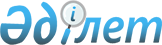 О внесении изменений в постановление акимата города Кызылорда от 6 апреля 2012 года № 3438 "Об установлении тарифа на регулярные автомбильные перевозки пассажиров и багажа в городе Кызылорда"
					
			Утративший силу
			
			
		
					Постановление акимата города Кызылорда Кызылординской области от 10 июня 2016 года № 5562. Зарегистрировано Департаментом юстиции Кызылординской области 27 июня 2016 года № 5542. Утратило силу постановлением акимата города Кызылорда Кызылординской области от 25 июня 2020 года № 15619
      Сноска. Утратило силу постановлением акимата города Кызылорда Кызылординской области от 25.06.2020 № 15619 (вводится в действие с 01.09.2020).
      В соответствии с Законом Республики Казахстан от 4 июля 2003 года "Об автомобильном транспорте", Законом Республики Казахстан от 6 апреля 2016 года "О правовых актах" акимат города Кызылорды ПОСТАНОВЛЯЕТ:
      1. Внести в постановление акимата города Кызылорда от 06 апреля 2012 года № 3438 "Об установлении тарифа на регулярные автомобильные перевозки пассажиров и багажа в городе Кызылорда" (зарегистрировано в Реестре государственной регистрации нормативных правовых актов № 10-1-210, опубликовано в газете "Кызылорда таймс" от 4 мая 2013 года № 18) следующие изменения:
      изложить зоголовок в новой редакции указанного постановления:
      "Об устанавлении тарифа на регулярные автомобильные перевозки пассажиров и багажа в городском сообщениях единым для всех маршрутов";
      изложить в новой редакции пункт 1:
      "1. Установить тариф на регулярные автомобильные перевозки пассажиров и багажа в городском сообщениях единым для всех маршрутов:
      1) на автобусах и микроавтобусах в размере 70 тенге;
      2) для детей в возрасте от 6 до 17 лет в размере 30 тенге.".
      2. Настоящее постановление вводится в действие со дня первого официального опубликования.
					© 2012. РГП на ПХВ «Институт законодательства и правовой информации Республики Казахстан» Министерства юстиции Республики Казахстан
				
      Аким города Кызылорда

Н. Налибаев

      "СОГЛАСОВАНО"

      Секретарь Кызылординского

      городского маслихата

      Р. Боханова______________

      от "10" июнь 2016 год
